ΜΕΡΑ 1Ανάγνωση.                       Η ΑΝΟΙΞΗΚάθε άνοιξη ανθίζουν τα λουλούδια. Την πρώτη Μάη κόβω λουλούδια για να κάνω ένα ωραίο στεφάνι. Την άνοιξη τα χελιδόνια πετάνε ψηλά στον ουρανό. Ετοιμάζουν την φωλιά τους για να γεννήσουν τα μικρά τους. Τρώνε σκουλήκια και διάφορα ζουζούνια.Μετά την άνοιξη περιμένουμε το καλοκαίρι. Απάντα προφορικά στις παρακάτω ερωτήσεις:Τι ανθίζουν την άνοιξη;Τι κάνουμε την πρώτη Μαΐου; Πού πετάνε τα χελιδόνια;Τι ετοιμάζουν τα χελιδόνια;Τι τρώνε τα χελιδόνια;Αντίγραψε στο τετράδιό σου τα παρακάτω:Σ σ ς                   Γ γ                 Δ δ             Ξ ξχελιδόνια         φωλιά Μαθαίνω τις 4 εποχές:            χειμώνας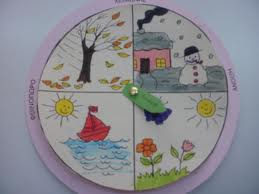             άνοιξη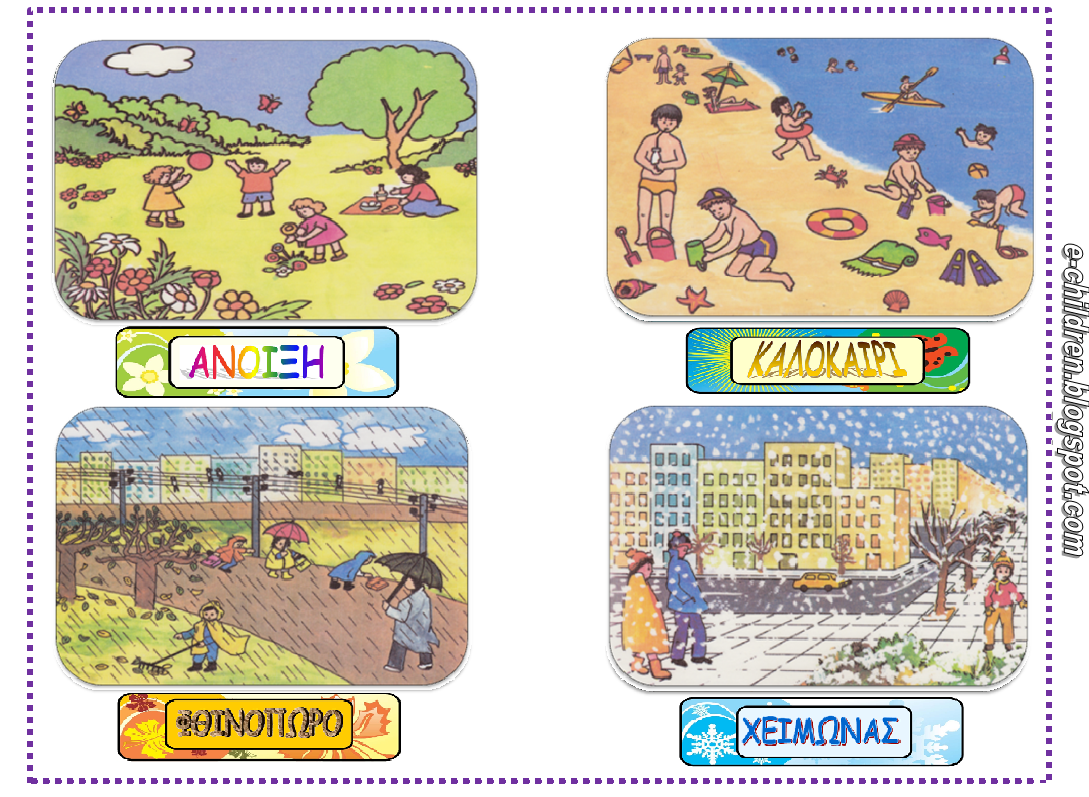            καλοκαίρι                φθινόπωροΜΑΘΗΜΑΤΙΚΑΜΕΡΑ 2Διάβασε τι λένε οι λέξεις και γράψε στο τετράδιό σου τον αριθμό που αντιστοιχεί ( όταν ο μαθητής αδυνατεί να διαβάσει τις λέξεις , τις ακούει από κάποιον άλλο).μηδέν …….                         δέκα ……….                          είκοσι ……..πέντε ……..                        δεκαπέντε …….                    είκοσι- πέντε ……τρία …….                            είκοσι τρία ……                   δεκατρία …….δεκαεπτά ……                   είκοσι επτά ……..                          επτά…..είκοσι- έξι ……                   έξι ………                       δεκαέξι ……δύο …….                               δώδεκα ……                      είκοσι – δύο …….ΜΕΡΑ 3 και 4***Να διαβάσουν το μισό κείμενο την Τετάρτη και το άλλο μισό την Πέμπτη. 	 Ανάγνωση.                       ΟΙ ΕΠΟΧΕΣΈχουμε τέσσερις εποχές : τον χειμώνα, την άνοιξη, το καλοκαίρι και το φθινόπωρο.Τον χειμώνα κάνει πολύ κρύο. Φοράμε σκούφο, μπότες, γάντια και μπουφάν.Την άνοιξη ανθίζουν τα λουλούδια. Δεν κάνει ούτε πολύ κρύο ούτε πολύ ζέστη.Το καλοκαίρι κάνει πολύ ζέστη. Φοράμε μαγιό και κάνουμε μπάνιο στη θάλασσα.Το φθινόπωρο πέφτουν οι πρώτες βροχές. Τα χελιδόνια πάνε σε άλλες χώρες. Τα σχολεία ανοίγουν και οι μαθητές γυρίζουν στα θρανία τους.Αντίγραψε στο τετράδιό σου τα παρακάτω:Η η            Χ χ             Υ υ             Ψ ψχειμώνας                   καλοκαίρι Μαθαίνω τους μήνες κάθε εποχής:                   Χειμώνας    Γενάρης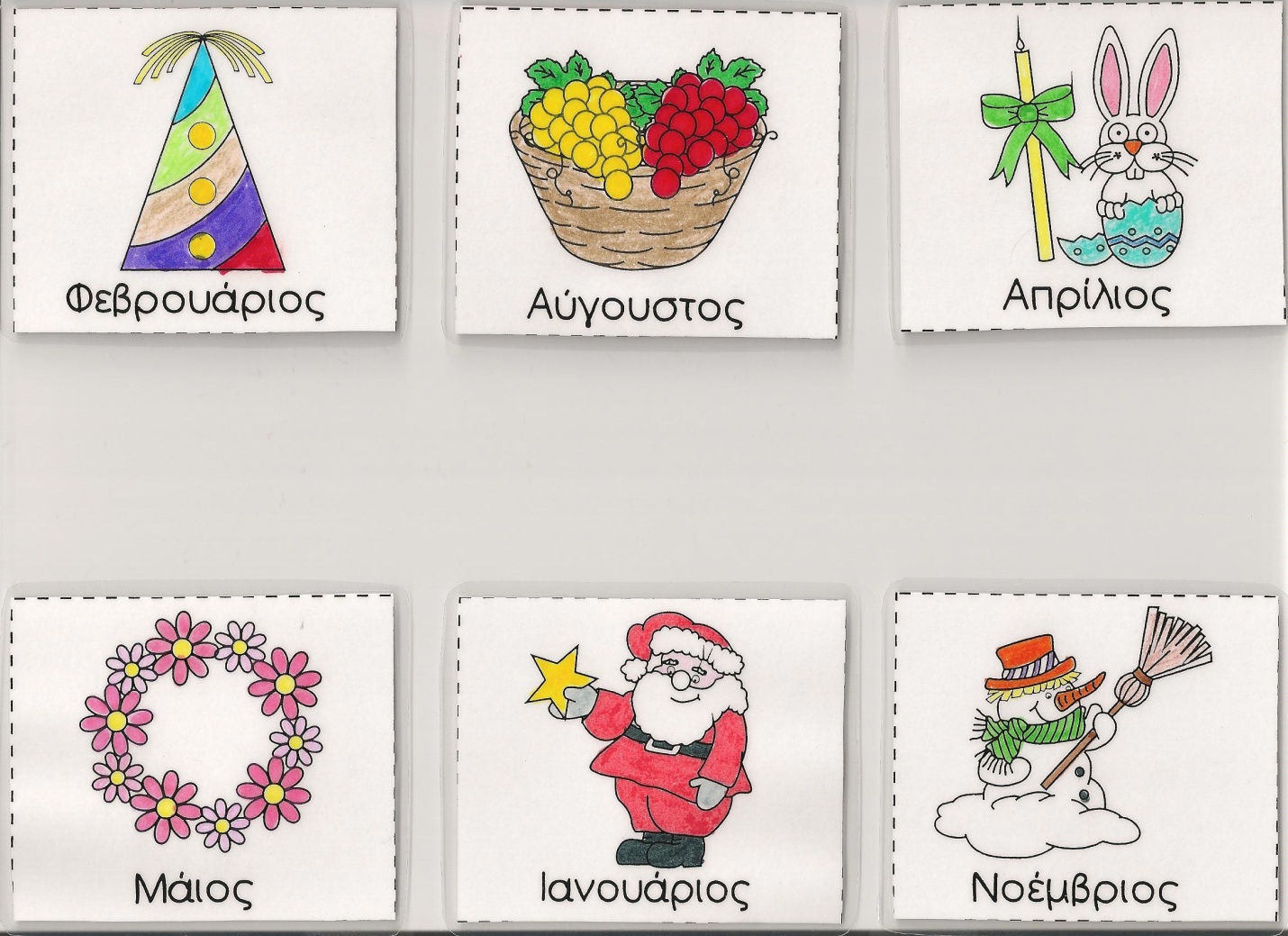    Φλεβάρης                                        Δεκέμβρης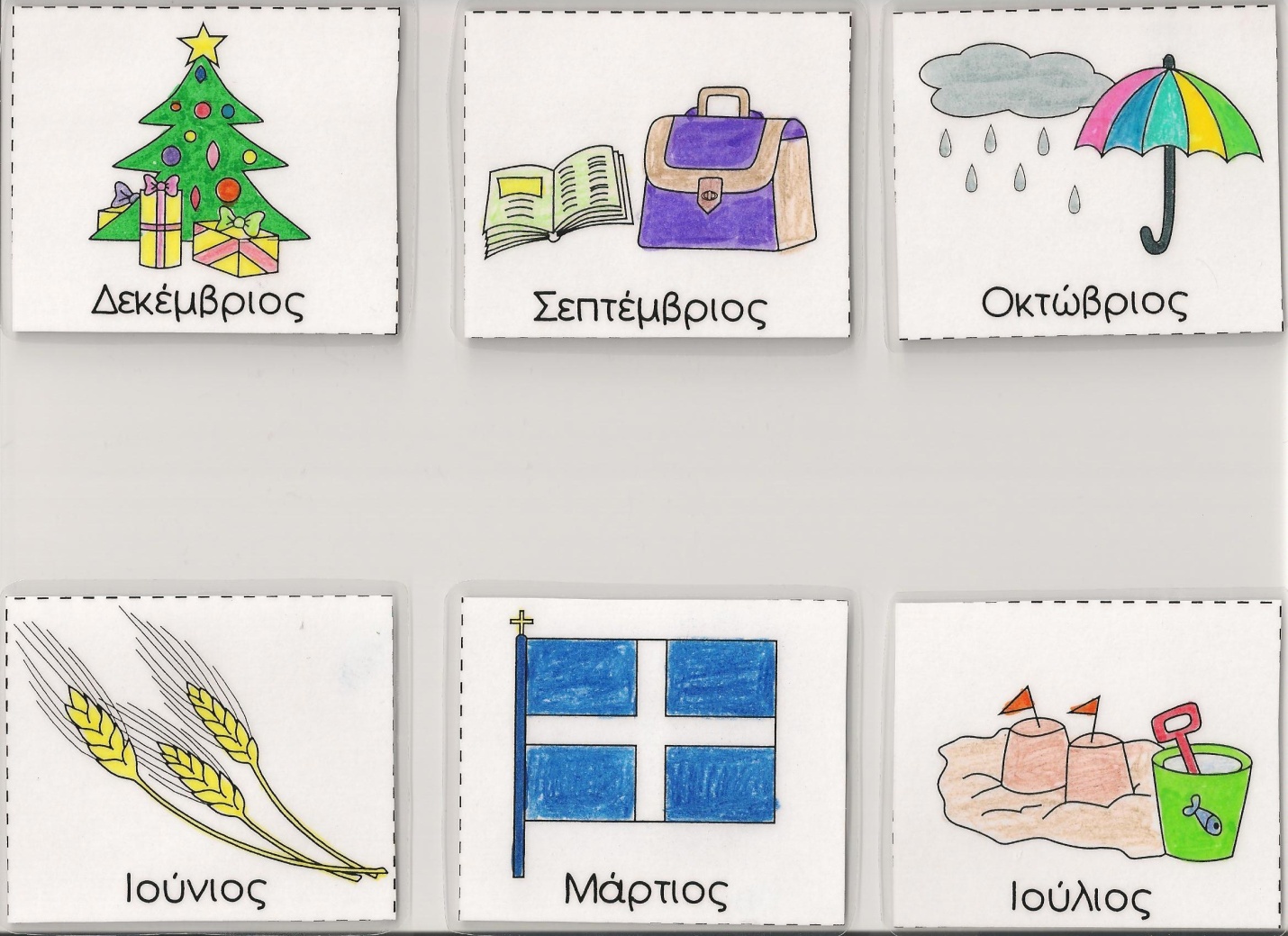                        Άνοιξη          Μάρτης       Απρίλης       Μάης      καλοκαίρι               Ιούνης               Ιούλης         Αύγουστος      φθινόπωρο      Σεπτέμβρης      Οκτώβρης      Νοέμβρης